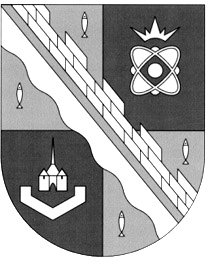 администрация МУНИЦИПАЛЬНОГО ОБРАЗОВАНИЯ                                        СОСНОВОБОРСКИЙ ГОРОДСКОЙ ОКРУГ  ЛЕНИНГРАДСКОЙ ОБЛАСТИпостановлениеот 01/09/2020 № 1740Об утверждении Порядка предоставления в 2021 году субсидий из бюджета Сосновоборского городскогоокруга на частичное возмещение затрат в связи с содержанием системы дренажно-ливневой канализации и обслуживанием насосных станций  по перекачке дренажных и ливневых водВ соответствии со статьей 78 Бюджетного кодекса РФ, Постановления Правительства РФ от 6 сентября 2016 № 887 «Об общих требованиях к нормативным правовым актам, муниципальным правовым актам, регулирующим предоставление субсидий юридическим лицам (за исключением субсидий государственным (муниципальным) учреждениям, индивидуальным предпринимателям, а также физическим лицам-производителям товаров, работ, услуг», администрация Сосновоборского городского округа п о с т а н о в л я е т:1. Утвердить Порядок предоставления в 2021 году субсидий из бюджета Сосновоборского городского округа на частичное возмещение затрат в связи с содержанием системы дренажно-ливневой канализации и обслуживанием насосных станций по перекачке дренажных и ливневых вод (Приложение).2. Отделу по связям с общественностью (пресс-центр) Комитета по общественной безопасности и информации администрации (Никитина В.Г.) разместить настоящее постановление на официальном сайте Сосновоборского городского округа.3. Общему отделу администрации (Смолкина М.С.) обнародовать настоящее постановление на электронном сайте городской газеты «Маяк».4. Настоящее постановление вступает в силу со дня официального обнародования.5. Контроль за исполнением настоящего постановления оставляю за собой.Глава Сосновоборского городского округа                                                      М.В. ВоронковУТВЕРЖДЕН постановлением  администрации Сосновоборского городского округаот 01/09/2020 № 1740(Приложение)П О Р Я Д О К предоставления в 2021 году субсидий из бюджета Сосновоборского городского округа на частичное возмещение затрат в связи с  содержанием  системы дренажно-ливневой канализации и обслуживанием насосных станций по перекачке дренажных и ливневых вод 1.Общие положения1.1. Настоящий порядок устанавливает правила предоставления субсидий в                   2021 году из бюджета Сосновоборского городского округа (далее - местный бюджет), предусмотренных юридическим лицам (за исключением субсидий государственным (муниципальным) учреждениям), индивидуальным предпринимателям, физическим лицам, осуществляющим содержание системы дренажно-ливневой канализации и обслуживание насосной станции по перекачке дренажных и ливневых вод,  имеющим право на получение субсидий (далее - получатель субсидий). 1.2. Субсидия предоставляется на безвозмездной и безвозвратной основе в целях частичного возмещения затрат в связи с содержанием  системы дренажно-ливневой канализации и обслуживанием насосных станций по перекачке дренажных и ливневых вод по муниципальной программе «Городское хозяйство на 2014-2024 г.»,   при наличии соглашения, заключенного с администрацией Сосновоборского городского округа, на основании предоставленной документации: заявления о предоставлении субсидий, ежемесячного плана  мероприятий  по содержанию системы дренажно-ливневой канализации, расчета стоимости услуг по содержанию системы дренажно-ливневой канализации, расчета стоимости  по  обслуживанию  насосных станций по перекачке дренажных и ливневых вод и иных документов, предусмотренных соглашением.1.3. Главным распорядителем средств субсидий является администрация Сосновоборского городского округа (далее - администрация).1.4. Субсидия предоставляется получателю субсидий, на балансе которого находятся здания и сооружения дренажно-ливневой канализации, зарегистрированному в качестве налогоплательщика в Сосновоборском городском округе.2. Условия и порядок предоставления субсидий.2.1. Субсидия предоставляется в пределах бюджетных ассигнований утвержденных решением совета депутатов Сосновоборского городского округа для обеспечения бесперебойной работы системы дренажно-ливневой канализации, содержания колодцев дренажно-ливневой канализации в технически исправном состоянии в соответствии с требованиями действующих нормативных документов.2.2. Между администрацией и получателем субсидий заключается соглашение о предоставлении и целевом использовании субсидий в соответствии с типовой формой, установленной распоряжением Комитета  финансов Сосновоборского городского округа от 13.02.2017 № 10-р. 2.2.1. В рамках заключенного соглашения администрация ежемесячно до 10 числа текущего месяца, на основании заявления о предоставлении субсидий, предоставленного получателем субсидий, перечисляет получателю субсидий фиксированный аванс в размере 100 000 (сто тысяч) рублей 00 коп. Заявление на перечисление аванса предоставляется получателем субсидий в Централизованную бухгалтерию администраци не позднее третьего числа каждого месяца. 2.2.2. Окончательное  предоставление субсидий за истекший месяц осуществляется администрацией в течении 10 дней с момента предоставления получателем субсидий  заявления о предоставлении субсидий, отчета о фактических затратах, связанных с содержанием системы дренажно-ливневой канализации, обслуживанием насосных станций по перекачке дренажных и ливневых вод за вычетом ранее выплаченного аванса за отчетный месяц. 2.2.3. Перечисление субсидий за декабрь производится  авансом до 25.12.2021 на основании предьявленных получателем субсидий к оплате (не позднее 18.12.2021)  документов (заявления о предоставлении субсидий).2.2.4. Отдел ВБиДХ в течение 3 (трех) рабочих дней, с момента поступления заявления с пакетом документов, указанных в пункте 2.2.3 Порядка осуществляет  проверку  на полноту представленных получателем субсидии документов.             2.3. На первое число месяца, предшествующего месяцу, в котором планируется заключение соглашения о предоставлении субсидии, получатель субсидий не должен:             - являться иностранным юридическим лицом, а также российским юридическим лицом, в уставном (складочном) капитале которого доля участия иностранного юридического лица, местом регистрации которого является государство или территория, включенные в утверждаемый Министерством финансов Российской Федерации перечень государств и территорий, предоставляющих льготный налоговый режим налогообложения и (или) не предусматривающих раскрытия и предоставления информации при проведении финансовых операций (оффшорные зоны) в отношении таких юридических лиц, в совокупности превышает 50 процентов;             - получать средства из бюджета Сосновоборского городского округа на основании иных нормативных правовых актов или муниципальных правовых актов на цели, указанные в настоящем порядке;- у получателя субсидий должна отсутствовать неисполненная обязанность по уплате налогов, сборов, страховых взносов, пеней, штрафов, процентов, подлежащих уплате в соответствии с Законодательством Российской Федерации о налогах и сборах;- получатель субсидий – юридическое лицо не должен находиться в процессе реорганизации, ликвидации, в отношении их не введена процедура банкротства, деятельность получателя субсидии не приостановлена в порядке, предусмотренном законодательством Российской Федерации.2.4. В соглашении о предоставлении и целевом использовании субсидий предусматриваются:- предмет соглашения, которым определяется цель предоставления субсидий;- обязательства сторон, в которых перечисляются условия и сроки предоставления субсидий, размер субсидий;- обязательства по целевому использованию субсидий;- согласие получателя субсидий на осуществление администрацией и органами муниципального финансового контроля проверок соблюдения получателем субсидий условий, целей и порядка их предоставления;- ответственность за несоблюдение условий указанного соглашения;- обязательства по добровольному возврату полученных субсидий в местный бюджет, в случае установленного факта нецелевого использования субсидий;-  обязательства по добровольному возврату остатков субсидий, не использованных в отчетном финансовом году в местный бюджет;- запрет приобретения за счет полученных средств иностранной валюты, за исключением операций, осуществляемых в соответствии с валютным законодательством Российской Федерации при закупке (поставке) высокотехнологичного импортного оборудования, сырья и комплектующих изделий, а также связанных с достижением целей предоставления этих средств иных операций, определенных нормативными правовыми актами, муниципальными правовыми актами, регулирующими предоставление субсидий.2.5. Перечисление субсидий осуществляется в установленом порядке на расчетные счета, открытые получателем субсидий в кредитных организациях. Перечисление субсидий на расчетный счет получателя субсидий осуществляется Комитетом финансов Сосновоборского городского округа на основании  заявок на оплату расходов, предоставленных централизованной бухгалтерией администрации в установленом порядке.2.6. Основаниями для отказа в предоставлении субсидий являются:- невыполнение получателем субсидий условий, указанных в п.1.2 и 1.4. настоящего порядка;- предоставление получателем субсидий ложных сведений, недостоверных или    поддельных документов;- использование субсидий за предыдущий период не по целевому назначению.2.7. Предоставление субсидий в очередном финансовом году получателю субсидий, соответствующему категориям и (или) критериям отбора, в случае невозможности ее предоставления в текущем финансовом году в связи с недостаточностью лимитов бюджетных обязательств, осуществляется без повторного прохождения проверки на соответствие указанным категориям и (или) критериям отбора (при необходимости) в пределах лимитов бюджетных обязательств очередного финансового года».2.8. Получатель Субсидий для достижения целей предоставления субсидий вправе привлеч третьих лиц.3. Отчетность3.1. Ежемесячно, не позднее 28-го числа месяца, получатель субсидий представляет в  администрацию отчет о расходовании субсидий для проверки достоверности сведений в отчете и согласования начальником отдела внешнего благоустройства и дорожного хозяйства комитета по управлению жилищно-комунального хозяйства администрации Сосновоборского городского округа (далее - ОВБиДХ КУ ЖКХ)  по форме (Приложение  к настоящему порядку) и передачи согласованных документов в централизованную бухгалтерию администрации. 4. Контроль за соблюдением условий, целей и порядка предоставления субсидий4.1. Контроль за целевым использованием субсидий осуществляется  администрацией (ОВБиДХ КУ ЖКХ), в соответствии с установленными полномочиями. 4.2.  Администрация  и орган муниципального финансового контроля проводит обязательную проверку соблюдения условий, целей и порядка предоставления субсидий их получателем в сроки, определенные планом своих работ.4.3. В случае нецелевого использования субсидий и (или) представления получателем субсидий недостоверных документов для субсидий, администрация принимает решение о возврате в местный бюджет субсидий в форме постановления,  копию которого направляет получателю субсидий вместе с требованием, в котором должны быть предусмотрены:- подлежащая возврату сумма денежных средств и сроки ее возврата;- код бюджетной классификации Российской Федерации, по которому должен быть осуществлен возврат субсидий.Получатель субсидий обязан осуществить возврат субсидий в течении двадцати рабочих дней со дня получения требования и копии постановления.4.4. В случае выявления нарушения получателем субсидий условий предоставления субсидий администрация в течении десяти рабочих дней составляет акт о выявленных нарушениях с указанием нарушений и сроков их устранения получателем субсидий (далее – акт) и направляет копию акта получателю субсидий.В случае неустранения нарушений в установленный в акте срок, администрация в течении десяти рабочих дней со дня истечения указанного срока принимает решение о возврате в местный бюджет субсидий в форме постановления,  копию которого направляет получателю субсидий вместе с требованием, в котором должны быть предусмотрены:- подлежащая возврату сумма денежных средств и сроки ее возврата;- код бюджетной классификации Российской Федерации, по которому должен быть осуществлен возврат субсидий. Получатель субсидий обязан осуществить возврат субсидий в течении двадцати рабочих дней со дня получения требования и копии постановления.4.5. В случае не перечесления получателем субсидий необоснованно полученной субсидии в местный бюджет Сосновоборского городского округа в срок, установленный   настоящим порядком, указанные средства взыскиваются администрацией в судебном порядке.4.6. Получатель субсидий вправе обжаловать действия администрации в порядке, установленном законодательством.ПРИЛОЖЕНИЕ к Порядку О Т Ч Е ТОб использовании субсидии на частичное возмещение  затрат, связанных с  содержанием системы дренажно-ливневой канализации, обслуживанием насосных станций по перекачке дренажных и ливневых вод в г.Сосновый Борза период  ________ 2021По состоянию на __________________________                                       Предприятие:                                                                                                            Администрация:Директор СМУП «Водоканал»                                                                                 Глава администрации Сосновоборского городского округа	___________                                                                                                                ____________  Гл. бухгалтер_____________                                                                                 Согласовано: Начальник отдела ВБиДХ Комитета по управлению ЖКХ№ п/пПеречень затратЕдиница измеренияСистема дренажно-ливневой канализации Насосная станция Получено субсидийтыс. руб.Получено субсидийтыс. руб.Подлежит возврату в бюджет тыс. руб.Подлежит возврату в бюджет тыс. руб.№ п/пПеречень затратЕдиница измеренияСистема дренажно-ливневой канализации Насосная станция Система дренажно-ливневой канализации Насосная станция Система дренажно-ливневой канализации Насосная станция 1234567 (гр.5 – гр.3)8(гр.6 – гр.4)1.Прямые расходы, в том числе тыс. руб.ХХХХ1.1ФОТ рабочих в том числе тыс. руб.ХХХХФОТ машинистов насосной станции тыс. руб.ХХХХФОТ слесарей тыс. руб.ХХХХ1.2ФОТ ИТР и служащихтыс. руб.ХХХХ1.3Начисления на оплату труда рабочих тыс. руб.ХХХХ1.4Начисления на оплату труда ИТР и служащих тыс. руб.ХХХХ1.5Использование транспорта и спецтехники тыс. руб.ХХХХ1.6Электроэнергия тыс. руб.ХХХХ1.7Теплоэнергиятыс. руб.ХХХХ1.8Материалы тыс. руб.ХХХХ2.Общеэксплуатационные расходы, в том числетыс. руб.ХХХХ2.1Охрана труда тыс. руб.ХХХХ2.2Использование телефонов тыс. руб.ХХХХ2.3Услуги участка по эксплуатации электрооборудования тыс. руб.ХХХХ2.4Услуги участка по ремонту и обслуживанию технологического оборудования тыс. руб.ХХХХ2.5Услуги экоаналитической лаборатории тыс. руб.ХХХХ2.6Услуги со сторонытыс. руб.ХХХХдоп. медицинское страхование тыс. руб.ХХХХОрдера-разрешения, выполнения топографических работтыс. руб.ХХХХУслуги гидрометеорологии тыс. руб.ХХХХДератизация, дезинсекциятыс. руб.ХХХХИспытание диэлектрических перчатоктыс. руб.ХХХХУтилизация ТБОтыс. руб.ХХХХРемонт и проверка приборов учета тыс. руб.ХХХХРазработка проекта нормативно допустимого сброса (справочная информация, проведение экспертизы)тыс. руб.ХХХХ3.Себестоимостьтыс. руб.ХХХХ4.Плата за негативное воздействие тыс. руб.ХХХХ5.ИТОГО стоимость тыс. руб.6.Протяженность сетейкмХХХХ